                                                                                                                                                   … / … / 20…* Doldurulması Zorunlu Alan.  “Üst Düzey” Yetkilendirmeler İçin Rektörlük Makamı Onayı Alınmalıdır.                                                                                                                                         Yukarıda verdiğim bilgilerin doğruluğunu beyan ederim. Aksi takdirde ilgili kurum tarafından hakkımda yasal işlem başlatılmasını kabul ediyorum.    TALEP EDEN  KULLANICI / İMZA                                                                                   BİRİM AMİRİ AD-SOYAD  / İMZA :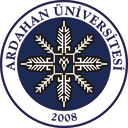 T.C.
ARDAHAN ÜNİVERSİTESİ
Bilgi İşlem Daire BaşkanlığıÜBYS HESABI OLUŞTURMA VE YETKİLENDİRME FORMUT.C.  Kimlik No*/ Adı Soyadı*Kadro Birimi*/ Kadro Unvanı*Görev Birimi*(Fakülte/YO/ MYO/Enstitü veya İdari Birimi)Görev Unvanı*Cep Telefonu *0 (        )…………………Akademik Personel Geçiş Durumu:(Geçici Görevlendirmeyle Farklı Bir Kurumdan Gelinmişse Bağlı Olduğu Kurum Bilgisi Yazılır.)Bağlı Olduğu Kurum Adı: ………………………………….ÜBYS İşlemleri İçin Kullanıcı Grubu Tanımlama ve Modül Kullanım Yetkileri*Yetki Verilecek Kullanıcı Grubu:İdari PersonelÖğretim Elemanı         Yabancı Diller Ö.E             UZEM Ö.E  Öğretim  Elemanı – Yönetici                  Belge Yöneticisi (İdari Birim Amiri / Şube Müdürü)4-D Sürekli İşçi PersonelÜBYS İşlemleri İçin Kullanıcı Grubu Tanımlama ve Modül Kullanım Yetkileri*Yetki Verilecek Modül Adları:Öğrenci Bilgi Sistemi Modülü(Akademik Birimler)Öğrenci Bilgi Sistemi Modülü Öğrenci Bilgi Sistemi Modülü (Üst Düzey)Personel Bilgi Sistemi ModülüPersonel İşleri Birim KullanıcılarıPersonel Bilgi Sistemi Modülü (Üst Düzey)Evrak Kayıt (Üniversite)      EBYS’de Görev Yaptığı Birim Klasörü Kullanım Tipi           Erişim          Belge Kayıt         İşlem Yap        Havale           BAP  Koordinatörlüğü            Proje Geliştirme Ofisi           PDR Ofisi          Halı Saha          Sosyal Market        Diyetisyen Ofisi           Kalite Kontrol Üyesi         Etik Kurul Koordinatörlüğü           Sürekli Eğitim Merkezi         Bologna İçerik Girişi /Kontrol